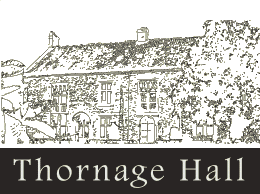 Thornage Hall Summer Fair 5th September 2021Potential Stall holder Request FormI would like to be considered for a stall for your Summer Fair.  I understand that this is a preliminary enquiry and not a definite booking.£20.00 for the stall and you keep all profits (if accepted as a stall holder, payment will be due by 1st August) – cheques made payable to Thornage Hall Independent LivingPlease return this form to:  Amanda Leeds, Thornage Hall, Thornage, Holt, NR25 7QH, aleeds@thornagehall.co.uk Contact NameOrganisationAddressContact email /website if relevantContact telephone numberType of goods for sale (eg arts / crafts / produce)What size space would you require?Do you have your own table/chairs?  Anything you would require us to supply if possible?